АДМИНИСТРАЦИЯ ВЕСЬЕГОНСКОГО РАЙОНАТВЕРСКОЙ  ОБЛАСТИП О С Т А Н О В Л Е Н И Ег. Весьегонск26.01.2018                                                                                                                                 № 44О внесении изменений в постановление администрации Весьегонского района от 26.10.2016 №361В соответствии с Указом Президента РФ от 18.05.2009 №557 «Об утверждении перечня должностей федеральной государственной службы, при замещении которых федеральные государственные служащие обязаны представлять сведения о своих доходах, об имуществе и обязательствах имущественного характера, а также сведения о доходах, об имуществе и обязательствах имущественного характера своих супруги (супруга) и несовершеннолетних детей»п о с т а н о в л я ю:1. Внести изменения в Приложение 1 к постановлению администрации Весьегонского района от 26.10.2016 №361 «Об утверждении Перечня должностей муниципальной службы в администрации Весьегонского района, замещение которых влечет за собой размещение сведений о доходах, о расходах, об имуществе и обязательствах имущественного характера, а также сведений о доходах, расходах, об имуществе и обязательствах имущественного характера членов их семей на официальном сайте муниципального образования «Весьегонский район» в информационно-телекоммуникационной сети «Интернет», изложив его в новой редакции (прилагается). 2. Опубликовать настоящее постановление в газете «Весьегонская жизнь» и разметить его на официальном сайте муниципального образования Тверской области «Весьегонский район» в информационно-телекоммуникационной сети «Интернет».3. Настоящее постановление вступает в силу после его официального опубликования.    Глава администрации района                                                                 И.И. УгнивенкоПриложениек постановлению администрацииВесьегонского районаот 26.01.2018 № 44Перечень должностей муниципальной службы в администрации Весьегонского района, замещение которых влечет за собой размещение сведений о доходах, о расходах, об имуществе и обязательствах имущественного характера, а также сведений о доходах, расходах, об имуществе и обязательствах имущественного характера членов их семей на официальном сайте муниципального образования «Весьегонский район» в информационно-телекоммуникационной сети «Интернет»1. Глава администрации района.2. Первый заместитель главы администрации района.3. Заместитель главы администрации района. 4. Управляющий делами аппарата главы администрации района. 5. Руководитель самостоятельного структурного подразделения администрации района.6. Заместитель руководителя самостоятельного структурного подразделения   администрации района.7. Руководитель структурного подразделения в составе администрации района.8. Заместитель руководителя структурного подразделения в составе администрации района.9. Главные специалисты: - отдела имущественных отношений и градостроительства администрации района;- отдела по экономике и защите прав потребителей администрации района;- отдела транспорта, связи и дорожной деятельности администрации района;- отдела мобилизационной подготовки, гражданской обороны и чрезвычайных ситуаций администрации района.- отдела централизованной бухгалтерии администрации района, в должностные функции которых входит хранение и распределение материально-технических ресурсов;- финансового отдела администрации района, в должностные функции которых входит осуществление контрольных и надзорных мероприятий. 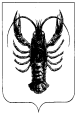 